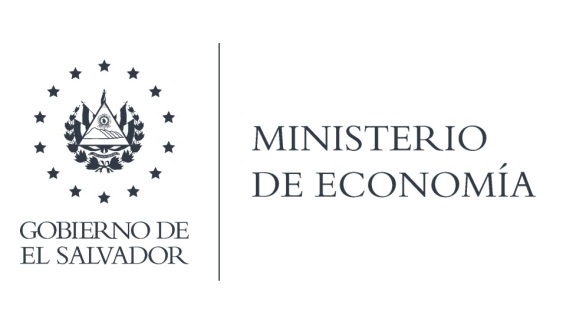 La Dirección General de Estadísticas y Censos (DIGESTYC), en atención y respuesta al requerimiento de información, comparte el link donde puede descargar los Clasificadores siguientes:a) Clasificación Normalizada de la Educación de El Salvadorb) Listado detallado de grados académicos según la Clasificación Normalizada de la Educación de El Salvador en vigencia.c) Clasificación Normalizada de la Educación de El Salvador en vigencia.http://apIicaciones.digestyc.gob.sv/clasificado resv2/Inicio/TipoClasificador?tipo=4Lic. Laura QuintanillaOficial de InformaciónMINISTERIO DE ECONOMÍA REPÚBLICA DE EL SALVADOR, C.A.Alameda Juan Pablo II y Calle Guadalupe Edificio Cl - C2, Centro de Gobierno. San SalvadorTeléfonos (PBX): (503) 2590-5600www.minec.gob.sv